E K O K Ó D E XStrednej odbornej školy poľnohospodárstva a služieb na vidieku v Žiline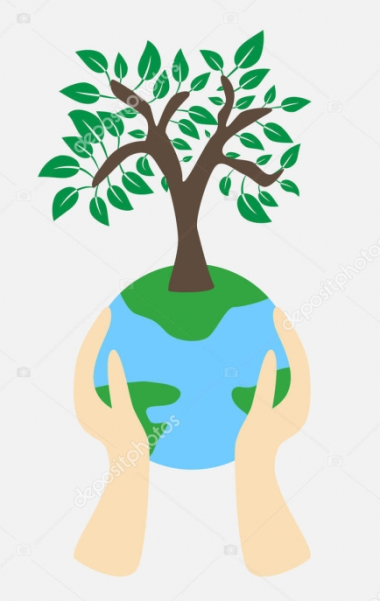 